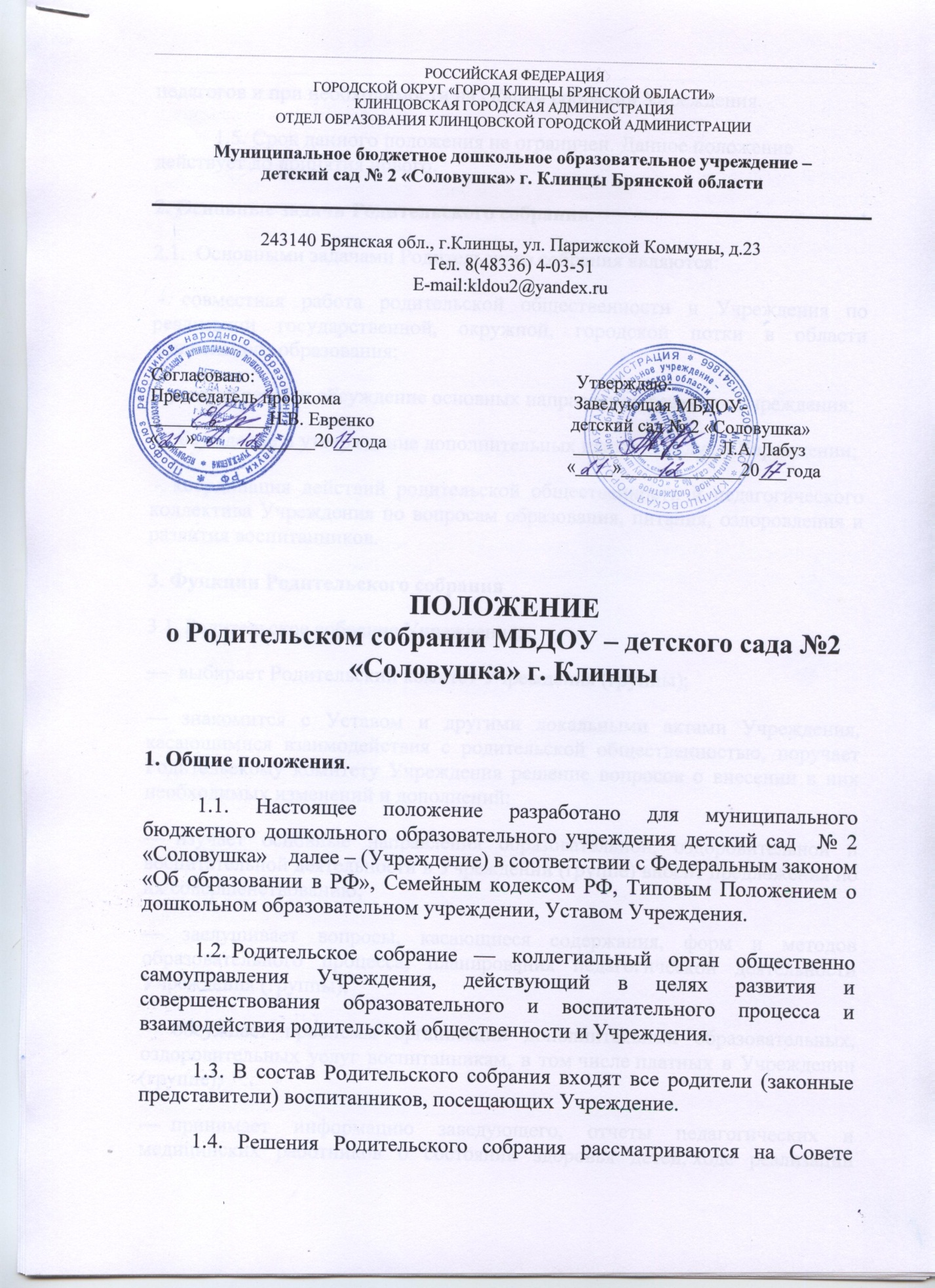 1. Общие положения.1.1. Настоящее положение разработано для муниципального бюджетного дошкольного образовательного учреждения детский сад    № 2 «Соловушка»    далее – (Учреждение) в соответствии с Федеральным законом «Об образовании в РФ», Семейным кодексом РФ, Типовым Положением о дошкольном образовательном учреждении, Уставом Учреждения.1.2. Родительское собрание — коллегиальный орган общественно самоуправления Учреждения, действующий в целях развития и совершенствования образовательного и воспитательного процесса и взаимодействия родительской общественности и Учреждения.1.3. В состав Родительского собрания входят все родители (законные представители) воспитанников, посещающих Учреждение.1.4. Решения Родительского собрания рассматриваются на Совете педагогов и при необходимости на Общем собрании Учреждения. 1.5. Срок данного положения не ограничен. Данное положениедействует до принятия нового.2. Основные задачи Родительского собрания.2.1.  Основными задачами Родительского собрания являются: - совместная работа родительской общественности и Учреждения по реализации государственной, окружной, городской потки в области дошкольного образования; - рассмотрение и обсуждение основных направлений развития Учреждения; - обсуждение и утверждение дополнительных платных услуг в Учреждении; - координация действий родительской общественности и педагогического коллектива Учреждения по вопросам образования, питания, оздоровления и развития воспитанников.3. Функции Родительского собрания3.1. Родительское собрание Учреждения:—  выбирает Родительский комитет Учреждения (группы);— знакомится с Уставом и другими локальными актами Учреждения, касающимися взаимодействия с родительской общественностью, поручает Родительскому комитету Учреждения решение вопросов о внесении в них необходимых изменений и дополнений; —  изучает основные направления образовательной, оздоровительной и воспитательной деятельности в Учреждении (группе) вносит предложения по их совершенствованию;— заслушивает вопросы, касающиеся содержания, форм и методов образовательного процесса, планирования педагогической деятельности Учреждения (группы);                                           —  обсуждает проблемы организации дополнительных образовательных, оздоровительных услуг воспитанникам, в том числе платных в Учреждении (группе);—  принимает информацию заведующего, отчеты педагогических и медицинских работников о состоянии здоровья детей, ходереализации образовательных и воспитательных программ, результатах готовности детей к школьному обучению;—  заслушивает информацию воспитателей группы, медицинских работников о состоянии здоровья детей группы, ходе реализации образовательных и воспитательных программ, результатах готовности детей к школьному обучению, итогах учебного года (в том числе промежуточных — за полугодие);—  решает вопросы оказания помощи воспитателям группы в работе с неблагополучными семьями; — вносит предложения по совершенствованию педагогического процесса в Учреждении (в группе);— участвует в планировании совместных с родителями (законными представителями) мероприятий в Учреждении (группе) —групповых родительских собраний, родительских клубов, Дней открытых дверей и др.;— планирует организацию развлекательных мероприятий с детьми сверх годового плана, обеспечение их подарками к Новому году и другим праздникам; 4. Права Родительского собрания4.1. Родительское собрание имеет право: - выбирать Родительский комитет Учреждения (группы); - требовать у Родительского комитета Учреждения (группы) выполнения и (или) контроля выполнения его решений. 4.2. Каждый член Родительского собрания имеет право: - потребовать обсуждения Родительским собранием любого вопроса, входящего в его компетенцию, если это предложение поддержит не менее одной трети членов собрания;при несогласии с решением Родительского собрания высказать свое мотивированное мнение, которое должно быть занесено в протокол.5. Организация управления Родительским собранием5.1.  В состав Родительского собрания входят все родители (законные представители) воспитанников Учреждения (группы).5.2.  Родительское собрание избирает из своего состава Родительский комитет Учреждения (группы).5.3.  Для ведения заседаний Родительское собрание из своего состава выбирает председателя и секретаря сроком на 1 учебный год. Председателем, как правило, выбирают председателя Родительского комитета Учреждения (группы).5.4.  В необходимых случаях на заседание Родительского собрания приглашаются педагогические, медицинские и другие работники Учреждения, представители общественных организаций, учреждений, родители, представители Учредителя. Необходимость их приглашения определяется председателем Родительского комитета Учреждения (группы).5.5.  Общее Родительское собрание Учреждения ведет заведующий Учреждением совместно с председателем Родительского комитета Учреждения.5.6.  Родительское собрание группы ведет председатель Родительского комитета группы.5.7. Председатель Родительского собрания:— обеспечивает посещаемость родительского собрания совместно с председателями родительских комитетов групп;—  совместно с заведующим Учреждением организует подготовку и проведение Родительского собрания;— совместно с заведующим Учреждением определяет повестку пня Родительского комитета;—  взаимодействует с председателями родительских комитетом групп;— взаимодействует с заведующим Учреждением по вопросам ведения собрания, выполнения его решений.5.8.  Родительское собрание работает по плану, составляющего часть годового плана работы Учреждения.5.9.  Общее Родительское собрание собирается не реже 2 раз в год, групповое Родительское собрание — не реже 1 раза в квартал.5.10.  Заседания Родительского собрания правомочны, если  на  них присутствует не менее половины всех родителей (законныхпредставителей) воспитанников Учреждения (группы).5.11.  Решение Родительского собрания принимается открытым голосованием и считается принятым, если за него проголосовало не менее двух третей присутствующих.5.12. Организацию выполнения решений Родительского собрания осуществляет Родительский комитет Учреждения совместно с заведующим Учреждением или Родительский комитет группы.5.13. Непосредственным выполнением решений занимаются ответственные лица, указанные в протоколе заседания Родительского собрания. Результаты докладываются Родительскому собранию на следующем заседании.6. Взаимосвязи Родительского собрания с органами самоуправления учреждения6.1. Родительское собрание взаимодействует с Родительским  комитетом Учреждения.7. Ответственность Родительского собрания7.1. Родительское собрание несет ответственность:— за выполнение закрепленных за ним задач и функций;—  соответствие принимаемых решений законодательству нормативно-правовым актам.8. Делопроизводство Родительского собрания8.1. Заседания Родительского собрания оформляются протоколом.8.2.  В протоколах фиксируются:— дата проведения заседания;—  количество присутствующих;—  приглашенные (ФИО, должность);—  повестка дня;—  ход обсуждения вопросов, выносимых на Родительское собрание; — предложения, рекомендации и замечания родителей (законных представителей), педагогических и других работников Учреждения, приглашенных лиц; решение Родительского собрания.8.3. Протоколы подписываются председателем и секретарем Родительского собрания.8.4. Нумерация протоколов ведется от начала учебного года. 8.5. Протоколы Родительских собраний нумеруются, прошнуровываются, скрепляется подписью заведующего и печатью Учреждения.8.6. Протоколы Родительских собраний хранятся в делах Учреждения 5 лет и передается по акту (при смене руководителя,   при передаче в архив).8.7. Протоколы Родительского собрания группы хранятся в методическом кабинете.